Anexa la Hotărârea nr. 354/2023                                                                      		(pag.1-9)Procedura de acordare a scutirii de majorări de întârziere aferente obligațiilor fiscale principale restante la data de 31.12.2022, datorate de persoanele fizice bugetului local al Municipiului CraiovaArt.1.Sfera de aplicarePrezenta hotărâre se aplică pentru debitorii persoane fizice care la data de 31 decembrie 2022, inclusiv, au obligaţii fiscale principale restante către bugetul local al Municipiului Craiova.Prezenta procedură nu se aplică contribuabililor persoane fizice care desfășoară activități economice pe baza liberei inițiative, precum și celor care exercită în mod autonom sau prin asociere orice profesie liberă.În sensul prezentei hotărâri, prin obligaţii fiscale principale restante la 31 decembrie 2022 inclusiv se înţelege:obligaţii fiscale pentru care s-a împlinit scadenţa sau termenul de plată până la 31 decembrie 2022 inclusiv;obligațiile fiscale principale aferente perioadelor fiscale de până la 31 decembrie 2022 inclusiv, stabilite prin decizie de impunere de organul fiscal local sau ca urmare a depunerii cu întârziere de către contribuabili a declarațiilor de impunere, înregistrate în evidența fiscală până la data depunerii cererii de scutire a majorărilor, inclusiv;Nu sunt considerate obligaţii de plată restante la 31 decembrie 2022 inclusiv, obligaţiile de plată stabilite în acte administrative a căror executare este suspendată în condiţiile legii, la data de 31 decembrie 2022, inclusiv.Sunt considerate restante la31 decembrie 2022 inclusiv şi obligaţiile de plată care se află în situația prevăzută la alin. (4), pentru care până la data depunerii cererii de scutire, dar nu mai târziu de 15 septembrie 2023 inclusiv, încetează suspendarea executării actului administrativ fiscal.Pentru obligaţiile prevăzute la alin. (4), debitorii pot renunţa la efectele suspendării actului administrativ fiscal pentru a beneficia de prevederile prezentei proceduri. În acest caz, debitorii trebuie să depună, în condițiile legii, o cerere derenunţare la efectele suspendării actului administrativ fiscal până la data depunerii cererii de scutire, dar nu mai târziu de15 septembrie 2023 inclusiv.Prezenta hotărâre se aplică și în cazul persoanelor fizice, care la data aprobării procedurii au majorări de întârziere neachitate către bugetului local al Municipiului Craiova, aferente unor obligații fiscale principale cu termene de plată până la 31 decembrie 2022 stinse până la acea dată.Art.2.Condiții de acordare a facilitățilorMajorările de întârziere aferente obligaţiilor fiscale principale datorate bugetului local, restante la data de 31 decembrie 2022 inclusiv, se scutesc dacă sunt îndeplinite cumulativ următoarele condiţii:toate obligaţiile fiscale principale restante la 31 decembrie 2022 inclusiv, datorate bugetului local, sunt stinse prin orice modalitate prevăzută de lege până la data depunerii cererii de scutire;sunt stinse prin orice modalitate prevăzută de lege toate obligaţiile fiscale principale şi accesorii datorate bugetului local cu termene de plată cuprinse între data de 1 ianuarie 2023 şi data depunerii cererii de scutire a majorărilor de întârziere;sunt stinse prin orice modalitate prevăzută de lege toate obligaţiile nefiscale principale restanteşi accesoriile acestora datorate bugetului local până la data depunerii cererii de scutire a majorărilor de întârziere;debitorul să aibă depuse la organul fiscal local toate declaraţiile fiscale pânăla data depunerii cererii de scutire a majorărilor de întârziere. Această condiţie se consideră îndeplinită şi în cazul în care, pentru perioadele în care nu s-au depus declaraţii fiscale, obligaţiile fiscale au fost stabilite, prin decizie, de către organul fiscal local.debitorul depune cererea de scutire a majorărilor de întârziere după îndeplinirea în mod corespunzător a condiţiilor prevăzute la lit. a) - d), dar nu mai târziu de 15 septembrie 2023 inclusiv, sub sancţiunea decăderii.Majorările de întârziere aferente obligaţiilor fiscale principale stabilite de  organul fiscal local sau ca urmare a depunerii cu întârziere de către contribuabili a declarațiilor de impunere și care se referă la perioade anterioare datei de 31 decembrie 2022, se scutesc dacă sunt îndeplinite cumulativ următoarele condiţii:toate obligaţiile fiscale principale individualizate în deciziile de impunere sunt stinse prin orice modalitate prevăzută de lege până la data depunerii cererii de scutire;sunt îndeplinite, în mod corespunzător, condiţiile prevăzute la art.2 alin.(1),lit. b)-e).Majorările de întârziere aferente obligaţiilor fiscale principale datorate bugetului local al municipiului Craiova, cu termene de plată până la 31 decembrie 2022 inclusiv şi individualizate în decizii de impunere emise ca urmare a unei inspecţii fiscale în derulare la data aprobării prezentei proceduri, se scutesc dacă sunt îndeplinite cumulativ următoarele condiţii:toate diferenţele de obligaţii fiscale principale individualizate în decizia de impunere sunt stinse prin orice modalitate prevăzută de lege până la termenul de plată prevăzut la art. 156 alin. (1) din Legea nr. 207/2015 privind Codul de procedură fiscală;sunt îndeplinite, în mod corespunzător, condiţiile prevăzute la art.2 alin.(1), lit. b), c) și e).Majorările de întârziere aferente obligaţiilor fiscale principale cu termene de plată până la 31 decembrie 2022, inclusiv și stinse până la acea dată se scutesc dacă sunt îndeplinite cumulativ condiţiile prevăzute la art.2, alin.(1),lit. b) -e).Art.3 Solicitarea de scutire a majorărilor de întârziereDebitorii care intenționează să beneficieze de scutirea majorărilor de întârziere potrivit prezentei proceduri vor depune o notificare (formular Anexa nr. 1) la Direcția Impozite și Taxe cu privire la intenţia de a beneficia de facilitatea fiscală,până cel mai târziu la data depunerii cererii de scutire a majorărilor de întârziere prevăzută la art. 2 alin.(1), lit. e), conform modelului prevăzut în Anexa nr. 1 la procedură.După primirea notificării prevăzute la alin.(1), Serviciul Constatare, Impunere și Control Persoane Fizice (C.I.C.P.F.) și Serviciul Contabilitate și Prelucrare Date (C.P.D.) verifică dacă contribuabilul şi-a îndeplinit obligaţiile declarative, efectuează stingerile, compensările şi orice alte operaţiuni necesare în vederea stabilirii cu certitudine a obligaţiilor fiscale ce vor face obiectul facilității fiscale.Serviciul C.P.D., după verificarea plăților și stingerilor, vizeză notificarea și o transmite către Serviciul C.I.C.P.F., prin aplicarea pe aceasta a mențiunii ”Verificat” însoțită de numele inspectorului care a efectuat verificarea, data și semnătura olografă.Serviciul C.I.C.P.F. efectuează verificarea documentară a contribuabilului, stabilește cu certitudine obligațiile fiscale ale acestuia și emite acte administrative în cazul în care modifică cuantumul acestora.Vizarea se face prin aplicarea pe notificare a mențiunii ”Verificat” însoțită de numele inspectorului care a efectuat verificarea, data și semnătura olografă.Contribuabilii au obligația de a clarifica cu organul fiscal local eventualele neconcordanţe cu privire la obligaţiile fiscale ce trebuiesc stinse pentru a beneficia de acordarea facilității în termen de maxim 5 zile lucrătoare, de la primirea solicitării de clarificări din partea organului fiscal local.În cazul în care, contribuabilii nu răspund la solicitarea de clarificări în termenul prevăzut la art. 3 alin.(5) sau nu se pun de acord cu organul fiscal local cu privire la obligațiile fiscale ce vor face obiectul facilității fiscale, cererile de acordarea a scutirilor de majorări de întârziere depuse de aceștia se vor soluționa prin emiterea deciziei de respingere.În termen de cel mult 5zile lucrătoare de la data depunerii notificării, Serviciul Recuperare Creanțe Fiscale și Eliberare Certificate de Atestare Fiscală (R.C.F.E.C.A.F.) în baza notificării vizate de serviciile C.I.C.P.F. și C.P.D. eliberează din oficiu certificatul de atestare fiscală, pe care îl comunică contribuabilului.Termenul de 5 zile se suspendă pe perioada care curge între data notificării contribuabililor cu privire la clarificarea situației lor fiscale și data depunerii de către aceștia a documentelor/declaraților solicitate de organul fiscal local. Notificarea vizată și copia certificatului fiscal emis se transmit de către Serviciul R.C.F.E.C.A.F. Serviciului Urmărire, Executare Silită Persoane Fizice (U.E.S.P.F.).Pentru contribuabilii care au notificat Direcția Impozite și Taxe potrivit alin.(1):majorările de întârziere ce vor face obiectul scutirii se amână la plată în baza unei decizii de amânare întocmită de Serviciul U.E.S.P.F. (formular Anexa nr. 2). Decizia de amânare se emite după eliberarea certificatului de atestare fiscală în condițiile art. 3 alin.(7);procedura de executare silită nu începe sau se suspendă, după caz, pentru obligaţiile accesorii amânate la plată potrivit lit. a);majorările de întârziere amânate potrivit lit. a) nu se sting până la data soluționării cererii de scutire sau până la data de 15 septembrie 2023 inclusiv, în cazul în care debitorul nu depune cererea prevăzută la art.2 alin.(1) lit.e).Decizia de amânare la plată a majorărilor de întârziere îşi pierde valabilitatea în oricare dintre următoarele situaţii:La data emiterii deciziei de scutire a majorărilor de întârziere sau a deciziei de respingere a cererii de scutire, după caz;la data de 15 septembrie 2023, în cazul în care debitorul nu depune cerere de scutire a majorărilor.Art.4. Soluționarea cererilorCererea de scutire a majorărilor de întârziere (formular Anexa nr. 3), depusă conform prezentei proceduri, se soluționează de către Serviciul U.E.S.P.F. prin emiterea deciziei de scutire a majorărilor de întârziere (formular Anexa nr. 4) sau, după caz, a deciziei de respingere a cererii de scutire (formular Anexa nr. 5).Un debitor poate beneficia de scutire a majorărilor de întârziere potrivit prezentei hotărâri în oricare dintre situaţiile prevăzute la art.2, dacă sunt îndeplinite condiţiile pentru acordarea scutirii.Decizia de respingere a cererii de scutire se emite în situația în care contribuabilii depun cerere de acordare a scutirii de majorări de întârziere fără să îndeplinească condițiile prevăzute la art.2, respectiv art. 3 alin.(6).Art.5. Dispoziții finaleFacilitățile fiscale prevăzute de prezenta hotărâre îşi menţin valabilitatea şi în următoarele cazuri:în cazul desfiinţării actului administrativ fiscal în procedura de soluţionare a contestaţiei chiar dacă s-a dispus emiterea unui nou act administrativ fiscal;în cazul în careulterior emiterii certificatului de atestare fiscală potrivit art. 3, organul fiscal constată existenţa unor obligaţii fiscale ce nu au fost incluse în certificatul de atestare fiscală.Împotriva actelor administrative fiscale emise potrivit prezentei hotărâri se poate formula contestaţie potrivit art. 268-281 din Legea nr.207/2015 privind Codul de procedură fiscală.Prevederile prezentei proceduri se completează cu prevederile Legii nr.207/2015 privind Codul de procedură fiscală, cu modificările și completările ulterioare.Formularele utilizate pentru acordarea facilităților fiscale sunt prezentate în Anexele 1-5, parte integrantă din prezenta procedură.PREŞEDINTE DE ŞEDINŢĂ,Lucian Costin DINDIRICĂAnexa nr.1 la procedurăNOTIFICARESubsemnatul ...................................................................................................................,Legitimat prin B.I./C.I./A.I. serie…..nr.……………..,CNP………………………,judeţ.................. loc............................cod poştal.......................sector....,str........................................................nr....., bloc....scara..   etaj...  ap....tel.............................fax............................., adresă de e-mail	,în temeiul prevederilor art. 185 alin. 1 lit. b)  din Legea nr. 207/2015 privind Codul de procedură fiscală, cu modificările și completările ulterioare, și ale HCL nr..../2023 privind aprobarea unor facilități fiscale şi a procedurii de acordare a acestora, în cazul persoanelor fizice care înregistrează la 31.12.2022 obligații fiscale principale restante către bugetul local al Municipiului Craiova, vă aduc la cunoștință intenția de a beneficia de scutirea majorărilor de intârziere conform prevederilor HCL nr. ...../2023.Totodată,mă angajez să colaborez cu organul fiscal în vederea clarificării situației mele fiscale, respectiv să îndeplinesc condițiile întermenele prevăzute în HCL nr.__/__2023.Numele și prenumele..................................................Semnătura ...................................................................Anexa 2 la procedură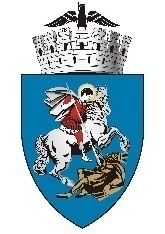 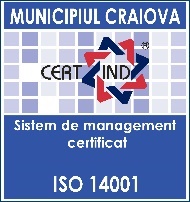 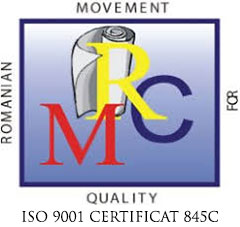 DIRECŢIAIMPOZITE SI TAXE SERVICIUL U.E.S.P.F.Str. Calea Bucureşti nr.51CNr.............../.../.../2023DECIZIEDe amânare la plată aaccesoriilorDate de identificare a contribuabiluluiNumele și prenumele ..................Adresa:.................................................CNP.................................În temeiul prevederilor art. 185 alin. 1 lit. b)  din Legea nr. 207/2015 privind Codul de procedură fiscală, cu modificările și completările ulterioare, și ale HCL nr..../2023 privind aprobarea unor facilități fiscale şi a procedurii de acordare a acestora, în cazul persoanelor fizice care înregistrează la 31.12.2022 obligații fiscale principale restante către bugetul local al Municipiului Craiova, având în vedere Notificarea nr.....................din data de..../.../2023, înregistrată la organul fiscal cu nr......... din data de ..../..../2023, precum și Certificatul de atestare fiscală nr.............../..../..../2023, luând în considerare că sunt îndeplinite condiţiile prevăzute de H.C.L. nr. ...... /2023, se emite următoarea decizie:Se acordă amânarea la plată a accesoriilor aferente obligaţiilor fiscale principale cu termene de plată anterioare datei 31.12.2022, în sumă totală de............................. lei, reprezentând:Împotriva prezentei decizii se poate formula contestație, potrivit prevederilor art. 268 și 269 din Legeanr. 207/2015 privind Codul de procedură fiscală, cu modificările și completările ulterioare, în termenul prevăzut de art. 270 al aceluiași act normativ, sub sancțiunea decăderii. Contestația se depune la organul fiscal emitent al deciziei.Director executiv adjunct,	Sef serviciu,............................................	...................................Întocmit,............................Anexa nr.3 la procedurăCerere de scutire a majorărilor de întârziereSubsemnatul......................................................, legitimat prin B.I./C.I./A.I. serie…nr.…………….., CNP………………………, judeţ.................. loc............................cod poştal.......................sector....,str........................................................nr.........., bloc....scara...etaj...ap....tel.............................fax............................., adresă de e-mail ...........................................,în temeiul prevederilor art. 185 alin. 1 lit. b)  din Legea nr. 207/2015 privind Codul de procedură fiscală, cu modificările și completările ulterioare, și ale HCL nr.........../2023 privind aprobarea unor facilități fiscale şi a procedurii de acordare a acestora, în cazul persoanelor fizice care înregistrează la 31.12.2022 obligații fiscale principale restante către bugetul local al Municipiului Craiova, solicit scutirea  majorărilor de întârziere în sumă de ......................... lei, ca urmare a faptului că am îndeplinit condițiile prevăzute de HCL nr. ............./2023.Numele și prenumele..................................................Calitatea ......................................................................Semnătura ...................................................................Anexanr.4 la procedurăDIRECŢIAIMPOZITE SI TAXE SERVICIUL U.E.S.P.F.Str. Calea Bucureşti nr.51CNr.............../.../.../2023DECIZIEde scutire a majorărilor de  întârziereDate de identificare a contribuabiluluiNumele și prenumele ..................Adresa:.................................................CNP...............................În temeiul prevederilor art. 185 alin. 1 lit. b)  din Legea nr. 207/2015 privind Codul de procedură fiscală, cu modificările și completările ulterioare, și ale HCL nr..../2023 privind aprobarea unor facilități fiscale şi a procedurii de acordare a acestora, în cazul persoanelor fizice care înregistrează la 31.12.2022 obligații fiscale principale restante către bugetul local al Municipiului Craiova, având în vedere Cererea de scutire a majorărilor de întârziere nr.....................din data de..../.../2023, vă comunicăm faptul că suma de..............., reprezentând majorări de întârziere amânate la plată prin Decizia de amânare la plată a majorărilor de întârziere nr................/.............2023, se scutesc la data de.......................Împotriva prezentei decizii se poate formula contestație, potrivit prevederilor art. 268 și 269 din Legea nr. 207/2015 privind Codul de procedură fiscală, cu modificările și completările ulterioare, în termenul prevăzut de art. 270 al aceluiași act normativ, sub sancțiunea decăderii. Contestația se depune la organul fiscal emitent al deciziei.Director executiv adjunct,	Vizat C.F.P.P.,............................................	...................................Avizat,	Șef serviciu,Consilier juridic                                                                                    ........................................................Întocmit,............................Anexanr.5 la procedură DIRECŢIAIMPOZITE SI TAXE SERVICIUL U.E.S.P.F.Str. Calea Bucureşti nr.51CNr.............../.../.../2023DECIZIEDe respingere a cererii de scutire a majorărilor de întârziereDate de identificare a contribuabiluluiNume și prenume......................................................Adresa :............................................................Codul numeric  personal  ...........................În temeiul prevederilor art. 185 alin. 1 lit. b)  din Legea nr. 207/2015 privind Codul de procedură fiscală, cu modificările și completările ulterioare, și ale HCL nr..../2023 privind aprobarea unor facilități fiscale şi a procedurii de acordare a acestora, în cazul persoanelor fizice care înregistrează la 31.12.2022 obligații fiscale principale restante către bugetul local al Municipiului Craiova, având în vedere Cererea de scutire a majorărilor de întârziere nr.....................din data de..../.../2023, vă comunicăm faptul că se respinge cererea de scutire a sumelor reprezentând majorări de întârziere amânate la plată prin Decizia de amânare la plată a majorărilor de întârziere   nr................/...//2023.Împotriva prezentei decizii se poate formula contestație, potrivit prevederilor art. 268 și 269 din Legea nr. 207/2015 privind Codul de procedură fiscală, cu modificările și completările ulterioare, în termenul prevăzut de art. 270 al aceluiași act normativ, sub sancțiunea decăderii. Contestația se depune la organul fiscal emitent al deciziei.Director executiv adjunct,	Vizat C.F.P.P.,............................................	...................................        Avizat,	       Șef serviciu,Consilier  juridic							          .................................................................	Întocmit,  ............................Nr.crt.Denumirea obligației de plată (Majorări aferente obligaţiilor fiscale principale)Suma-lei-1234TOTAL GENERALTOTAL GENERAL